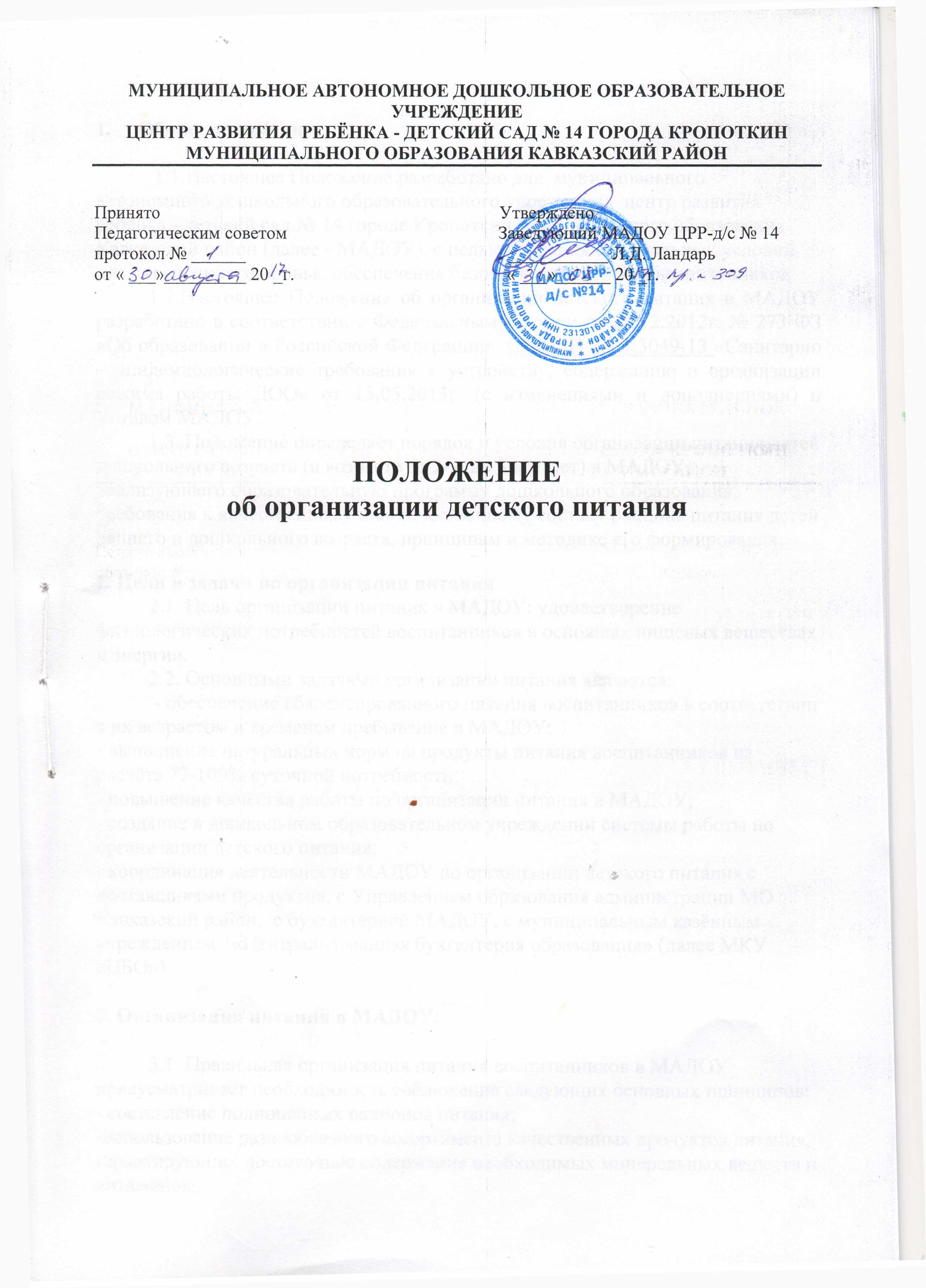 1.     Общие положения. 1.1.Настоящее Положение разработано для  муниципального автономного дошкольного образовательного учреждения  центр развития ребёнка - детский сад № 14 города Кропоткин муниципального образования Кавказский район (далее - МАДОУ), с целью создания оптимальных условий для укрепления здоровья, обеспечения безопасности питания воспитанников.	1.2.Настоящее Положение об организации детского питания в МАДОУ разработано в соответствии с Федеральным законом от 29.12.2012г. № 273-ФЗ «Об образовании в Российской Федерации», СанПиН 2.4.1.3049-13 «Санитарно – эпидемиологические требования к устройству, содержанию и организации режима работы ДОО» от 15.05.2013г. (с изменениями и дополнениями) и  Уставом МАДОУ. 1.3. Положение определяет порядок и условия организации питания детей дошкольного возраста (в возрасте от 2-х  до 8-ми  лет) в МАДОУ, реализующего образовательную программу дошкольного образования, требования к качественному и количественному составу рациона питания детей раннего и дошкольного возраста, принципам и методике его формирования.2. Цели и задачи по организации питания	2.1. Цель организации питания в МАДОУ: удовлетворение физиологических потребностей воспитанников в основных пищевых веществах и энергии.                                                                                                                  	2.2. Основными задачами организации питания являются:	 - обеспечение сбалансированного питания воспитанников в соответствии с их возрастом и временем пребывания в МАДОУ;- выполнение натуральных норм на продукты питания воспитанников из расчёта 77-100% суточной потребности;- повышение качества работы по организации питания в МАДОУ;- создание в дошкольном образовательном учреждении системы работы по организации детского питания;- координация деятельности МАДОУ по организации детского питания с   поставщиками продуктов, с Управлением образования администрации МО Кавказский район,  с бухгалтерией МАДОУ, с муниципальным казённым учреждением   «Централизованная бухгалтерия образования» (далее МКУ «ЦБО»).  3. Организация питания в МАДОУ:3.1. Правильная организация питания воспитанников в МАДОУ предусматривает необходимость соблюдение следующих основных принципов:- составление полноценных рационов питания;-использование разнообразного ассортимента качественных продуктов питания, гарантирующих достаточное содержание необходимых минеральных веществ и витаминов;- строгое соблюдение режима питания, отвечающего физиологическим особенностям воспитанников различных возрастных групп, правильное сочетание его с режимом дня каждого ребенка и режимом работы учреждения;- соблюдение правил эстетики питания, воспитание необходимых культурно-гигиенических навыков в зависимости от возраста и уровня развития воспитанников;- правильное сочетание питания в МАДОУ с питанием в домашних условиях, проведение необходимой санитарной - просветительной работой с родителями, гигиеническое воспитание воспитанников;- учет климатических, национальных особенностей региона, времени года, изменений в связи с этим режима питания, включение соответствующих продуктов и блюд, повышение или понижение калорийности рациона;- строгое соблюдение технологических требований при приготовлении пищи, обеспечение правильной кулинарной обработки пищевых продуктов;- контроль за работой пищеблока, доведением пищи до ребенка, правильной организацией питания детей в группах, соблюдением требований санитарного законодательства и учётной политики в организации детского питания;- ежедневный учет выполнения норм питания детей с предоставлением ежеквартальных, полугодовых, 9-месячных и годовых отчётов в МКУ "ЦБО".3.2. Ответственность за организацию питания детей в МАДОУ возлагается на заведующего МАДОУ.3.3. Кадры, занятые  в организации питания в МАДОУ:- старшая медицинская сестра;- сотрудники бухгалтерии МАДОУ;- сотрудники пищеблока (шеф-повар, повар, подсобный рабочий);- заведующий складом (кладовщик);- заведующий хозяйством;- младшие воспитатели;- воспитатели.3.4. Питание в МАДОУ организовано в соответствии с примерным перспективным меню, утвержденным заведующим МАДОУ, рассчитанным не менее чем на 2 недели, с учетом физиологических потребностей в энергии и пищевых веществах для детей всех возрастных групп и рекомендуемых суточных наборов продуктов для организации питания детей в дошкольных образовательных организациях.В примерном меню должно быть обеспечено содержание белков 12 - 15% от калорийности рациона, жиров 30 - 32% и углеводов 55 - 58%.При составлении меню учитываются национальные и территориальные особенности питания населения и состояние здоровья детей, а также  рекомендуемый ассортимент основных пищевых продуктов для использования в питании детей в дошкольных образовательных организациях.При составлении примерного меню для детей с дневным пребыванием 10,5часов соблюдается следующее распределение энергетической ценности (калорийности) суточного рациона между приемами пищи в %:- завтрак (20 - 25%);	- 2 завтрак (5%);	- обед (30 - 35%);		- полдник (10 - 15%)  или уплотненный полдник (30 - 35%).3.5. Кратность приема пищи и режим питания детей по отдельным приемам пищи (завтрак, второй завтрак, обед, полдник) определяется временем пребывания детей и режимом работы дошкольной образовательной организации: в МАДОУ при 10,5 -часовом режиме пребывания детей установлено 4-разовое питание (завтрак, 2-ой завтрак, обед и полдник или уплотнённый полдник).3.6. Примерное   перспективное меню  должно содержать информацию о количественном составе основных пищевых веществ и энергии по каждому блюду, приему пищи, за каждый день и в целом за период его реализации, ссылку на рецептуру используемых блюд и кулинарных изделий. Наименования блюд и кулинарных изделий должны соответствовать их наименованиям, указанным в используемых сборниках рецептур. В примерном перспективном меню не допускается повторений одних и тех же блюд или кулинарных изделий в один и тот же день или в смежные дни.3.7. В примерном перспективном  меню должно быть предусмотрено ежедневное использование в питании детей: молока, кисломолочных напитков, мяса (или рыбы), картофеля, овощей, фруктов, хлеба, круп, сливочного и растительного масла, сахара, соли. Остальные продукты (творог, сметана, птица, сыр, яйцо, соки и другие) включаются 2 - 3 раза в неделю.3.8. При отсутствии каких - либо продуктов в целях обеспечения полноценного сбалансированного питания, разрешается производить их замену на равноценные по составу продукты в соответствии с утвержденной СанПиН таблицей замены продуктов по белкам и углеводам.При отсутствии свежих овощей и фруктов возможна их замена в меню на соки, быстрозамороженные овощи и фрукты. 3.9. На основании утвержденного примерного перспективного меню в МАДОУ  ежедневно составляется меню-требование. Возможно составление   меню  в электронном виде.  3.10. Фактический рацион питания должен соответствовать утвержденному примерному перспективному меню.3.11. Для обеспечения преемственности в организации  полноценного питания детей в дошкольных образовательных организациях и дома, родителей информируют об ассортименте питания ребенка, вывешивая ежедневное меню в каждой групповой ячейке. В ежедневном меню указывается наименование блюда и объем порции.3.12. Производство готовых блюд осуществляется в соответствии с технологическими картами, в которых  отражена рецептура и технология приготавливаемых блюд и кулинарных изделий. Технологические карты должны быть оформлены согласно требованию санитарного законодательства к организации детского питания.3.13. При составлении меню используется следующая литература:  - дошкольное воспитание - «Сборник технологических нормативов, рецептур блюд и кулинарных изделий для дошкольных организаций и детских оздоровительных учреждений» под общей редакцией профессора  А.Я. Перевалова, 7-е издание, переработанное и дополненное. ООО Уральский региональный центр питания, 2013г.- сборник технологических нормативов — Сборник рецептур на продукцию для питания детей в дошкольных образовательных организациях. /под ред. М.П.Могильного и В.А.Тутельяна — Москва, Дели-плюс, 2015г. 3.14. При кулинарной обработке пищевых продуктов необходимо обеспечить выполнение технологии приготовления блюд, изложенной в технологической карте, а также соблюдать санитарно-эпидемиологические требования к технологическим процессам приготовления блюд. При приготовлении блюд должны соблюдаться щадящие технологии: варка, запекание,  припускание, пассерование, тушение. При приготовлении блюд не применяется жарка.3.15.   При отсутствии в рационе питания витаминизированных напитков проводится искусственная C-витаминизация.  Искусственная C-витаминизация в дошкольных образовательных организациях (группах) осуществляется из расчета для детей от 2 - 3 лет - 35 мг, для детей 3 - 8 лет - 50,0 мг на порцию. Препараты витаминов вводят в третье блюдо (компот или кисель) после его охлаждения до температуры 15 °C (для компота) и 35 °C (для киселя) непосредственно перед реализацией. Витаминизированные блюда не подогреваются.   3.16. В МАДОУ должен быть организован правильный питьевой режим. Питьевая вода, в том числе расфасованная в емкости и бутилированная, по качеству и безопасности должна отвечать санитарным требованиям. Допускается использование кипяченой питьевой воды, при условии ее хранения не более 3-х часов.3.17. Помещения пищеблока МАДОУ должны быть оборудованы необходимым исправным  технологическим, холодильным и вспомогательным оборудованием и отвечать требованиям соблюдения поточности технологических процессов при приготовлении пищи детям. 3.18. Технологическое оборудование, инвентарь, посуда, тара должны быть изготовлены из материалов, разрешенных для контакта с пищевыми продуктами. Весь кухонный инвентарь и кухонная посуда должны иметь маркировку для сырых и готовых пищевых продуктов. При работе технологического оборудования должна быть исключена возможность контакта пищевого сырья и готовых к употреблению продуктов.3.19. В помещениях пищеблока ежедневно проводится уборка: мытье полов, удаление пыли и паутины, протирание радиаторов, подоконников; еженедельно, с применением моющих средств,  проводится мытье стен, осветительной арматуры, очистка стекол от пыли и копоти. Один раз в месяц  проводится генеральная уборка с последующей дезинфекцией всех помещений, оборудования и инвентаря. 3.20. В помещениях пищеблока дезинсекция и дератизация проводится специализированными организациями.3.21. Работники пищеблока проходят медицинские осмотры и обследования, профессиональную гигиеническую подготовку не реже 1 раза в год, в соответствии с требованиями Законодательства РФ. Они  должны иметь личную медицинскую книжку, куда вносятся результаты медицинских обследований и лабораторных исследований, сведения о прививках, перенесенных инфекционных заболеваниях, сведения о прохождении профессиональной гигиенической  подготовки.3.22. Ежедневно перед началом работы медицинский работник проводит осмотр работников, связанных с приготовлением и раздачей пищи. Результаты осмотра заносятся в журнал здоровья, который хранится в течение года.4. Организация  питания на пищеблоке4.1. Питание в МАДОУ осуществляется в соответствии с примерным перспективным десятидневным меню (зима-весна, лето - осень), разработанным в соответствии с требованием СанПиН, физиологических потребностей в пищевых веществах и норм питания детей  раннего возраста (2-3 года) и дошкольного возраста (3-8),  утвержденного заведующим  МАДОУ. Меню  и технологические карты разработаны на основе действующих сборников по организации  питания для  детей раннего и дошкольного возраста (Приложение 1). 4.2. На основе примерного перспективного  десятидневного меню ежедневно, на следующий день старшей медицинской сестрой составляется меню-требование и утверждается заведующим  МАДОУ.4.3. Для детей в возрасте от 2-х до 3-х лет и от 3-х до 8-ми  лет меню – требование составляется отдельно. При этом  учитываются:       - среднесуточный набор продуктов для каждой возрастной группы;       - объем блюд для этих групп;                                                                  - нормы физиологических потребностей;        - нормы потерь при холодной и тепловой обработки продуктов;       - выход готовых блюд;       - нормы взаимозаменяемости продуктов при приготовлении блюд;       - данные о химическом составе блюд;       - требования СанПиН в отношении запрещенных продуктов и блюд,          использование которых может стать причиной возникновения желудочно-              кишечного заболевания, отравления.         - сведениями о стоимости и наличии продуктов.4.4. Меню-требование является основным документом для приготовления пищи на пищеблоке.4.5. Вносить изменения в утвержденное  меню-требование, без согласования с заведующим  МАДОУ, запрещается.4.6. При необходимости внесения изменения в меню-требование /несвоевременный завоз продуктов, недоброкачественность продукта/ старшей медсестрой составляется служебная записка с указанием причины внесения изменений в меню.  На основании служебной записки  издаётся приказ по МАДОУ, после этого в меню вносятся изменения и заверяются  подписью заведующего. Исправления в меню-требовании не допускаются.4.7. Для обеспечения преемственности питания родителей (законных представителей) информируют  об ассортименте питания ребенка, вывешивая меню на раздаче, в приемных групп, с указанием полного наименования блюд, их выхода. 4.8. Ежедневно, старшей медсестрой ведется учет питающихся детей с занесением данных в специальный журнал.4.9.   Старшая медсестра обязана присутствовать при закладке основных продуктов в котел и проверять блюда на выходе.4.10.  Объем приготовленной пищи должен соответствовать количеству детей и объему разовых порций. Объем пищи и выход блюд должны строго соответствовать возрасту ребенка.4.11.  Выдавать готовую пищу детям следует только с разрешения бракеражной комиссии, после снятия ими пробы и записи в бракеражном журнале результатов оценки готовых блюд. При этом в журнале отмечается результат пробы каждого блюда. Бракеражный журнал ведётся строго в соответствии с требованиями СанПиН.4.12. В целях профилактики гиповитаминозов, непосредственно перед раздачей, старшей медсестры осуществляется  С- витаминизация III блюда.4.13.   Выдача пищи на группы осуществляется строго по графику, утверждённому заведующим  МАДОУ. Соблюдение графика выдачи контролируется старшей медицинской сестрой.5.  Организация питания детей в группах5.1.  Работа по организации питания воспитанников  в группах осуществляется под руководством воспитателя и заключается:     - в создании безопасных условий при подготовке и во время приема пищи;     - в формировании культурно-гигиенических навыков во время приема пищи детьми.5.2. Получение пищи на группу осуществляется младшим воспитателем, согласно графику.5.3. Привлекать воспитанников к получению пищи с пищеблока категорически запрещается.5.4. Перед раздачей пищи детям младший  воспитатель обязан:       - промыть столы горячей водой с мылом;     - тщательно вымыть руки;     - надеть специальную одежду для получения и раздачи пищи;     - проветрить помещение;     - сервировать столы в соответствии с приемом пищи.5.5.  К сервировке столов могут привлекаться дети с  3-х лет.5.6. С целью формирования трудовых навыков и воспитания самостоятельности во время дежурства воспитателю необходимо сочетать работу дежурных и каждого ребенка (например: салфетницы собирают дежурные, а тарелки за собой  убирают дети).  5.7. Во время раздачи пищи категорически запрещается нахождение детей в обеденной зоне.5.8. Подача блюд и прием пищи в обед осуществляется в следующем порядке:    -  во время сервировки столов на столы ставятся хлебные тарелки с хлебом;     - разливают III блюдо;     - раскладываются порционные овощи;     - подается первое блюдо;     - дети рассаживаются за столы и начинают прием первого блюда;     - по окончании, младший воспитатель убирает со столов тарелки из-под первого;     - подается второе блюдо;      - прием пищи  заканчивается приемом третьего блюда.5.9. В группах раннего возраста детей, у которых не сформирован навык самостоятельного приема пищи, докармливают.6. Порядок учета питания, поступления и контроля денежных средств, выделенных на организацию питания.6.1.Получение продуктов питания со склада производится по меню-требованию на выдачу продуктов питания по форме 0504202 ОКУД.6.2. В МАДОУ ежедневно медицинская сестра составляет меню-требование на следующий день. Меню на следующий день составляется на основании списков присутствующих детей, которые ежедневно подают педагоги (воспитатели) старшей медицинской сестре. На следующий день, до 8.30ч. воспитатели подают сведения о фактическом присутствии воспитанников в группах. Старшая медсестра при несоответствии количества детей в меню - требовании,  оформляет  возврат продуктов на склад  или делает дополнительное меню и  передает  на пищеблок. 	6.3.В случае снижения численности детей, в количестве более 3 человек отдельно по яслям и отдельно по саду, если закладка продуктов для приготовления завтрака произошла, порции отпускаются другим детям в виде увеличения нормы блюда. С последующим приемом пищи (обед, полдник) дети, отсутствующие в учреждении, снимаются с питания, а продукты, оставшиеся невостребованными, возвращаются на склад по накладной. Если на завтрак пришло больше детей, чем было заявлено, то для всех детей уменьшают выход блюд и вносят изменения в меню на последующие виды приема пищи в соответствии с количеством прибывших детей (более 3 человек, отдельно по  саду и отдельно по яслям). В случае, если по письменному заявлению родителя ребенок приходит в сад в более позднее время (после выдачи завтрака),  воспитатели обязаны оставить порцию для данного воспитанника. Если воспитанников по письменному заявлению родителей (законных представителей) забирают из МАДОУ до обеда или полдника, то приготовленные порции делятся на тех детей, которые остались в группах, из которых ушли дети. Списание невостребованных порций оформляется бракеражной  комиссией с составлением соответствующего  акта.6.4. В случае форс-мажорных обстоятельств, не зависящих от МАДОУ (аварии, отключение света, воды и др.), возврат продуктов выписанных по меню для приготовления обеда, не производится, если они прошли кулинарную обработку в соответствии с технологией приготовления детского питания:-мясо, куры, рыба после дефростации (размораживания); -овощи, если они прошли тепловую обработку; -продукты, если срок реализации не позволяет их дальнейшее хранение.Возврату на склад подлежат все продукты, кроме скоропортящихся и вскрытых упаковок.  В случае образования небольших остатков продуктов питания в результате изменения численности детей, с целью выполнения сроков их реализации, производится корректировка выхода фактических порций (в сторону увеличения).Списание остатков продуктов оформляется бракеражной  комиссией с составлением соответствующего  акта.6.5.Аналитический учет продуктов питания ведется в оборотной ведомости по нефинансовым активам, записи в которую производят на основании данных накопительной ведомости по приходу продуктов питания и накопительной ведомости по расходу продуктов питания. 6.6.  Учет продуктов ведется в накопительной ведомости. В конце месяца в ведомости подсчитываются итоги. Ежемесячно лицом, ответственным за питание составляется отчёт о выполнении натуральных норм питания.6.7.    Начисление оплаты за питание производится бухгалтерией МАДОУ на основании табелей посещаемости, которые заполняют педагоги. Число д/дней по табелям посещаемости должно строго соответствовать числу детей, состоящих на питании в меню-требовании (допускаются отклонения +,- 3 ребёнка отдельно по яслям и по саду). Бухгалтерия, сверяя данные, осуществляет контроль рационального расходования бюджетных средств. 	6.8. Расчёт финансирования расходов на питание детей в МАДОУ осуществляется на основании установленных норм питания и физиологических потребностей детей.6.9.  Финансирование расходов на питание осуществляется за счёт бюджетных средств и внебюджетных средств (родительская плата).6.10.   Объёмы финансирования расходов на организацию питания на очередной финансовый год устанавливаются с учётом прогноза численности детей в МАДОУ и среднесуточной стоимости продуктов питания.6.11.    Расходы по обеспечению питания воспитанников включаются в оплату родителям, размер которой устанавливается на основании решения администрации муниципального образования Кавказский район.  7.  Контроль при организации питания  	7.1.В начале учебного года издаются приказы по  организации питания в МАДОУ:- « Об организации питания  воспитанников в МАДОУ»;- «О распределении функциональных  обязанностей  при организации  питания»;- «О создании бракеражной комиссии»;- «Об утверждении графика закладки продуктов питания»;- «О Совете по питанию»; - « О назначении ответственного лица за снятие и хранение суточных проб»- « О пищевых отходах»- « Об организации питьевого режима»7.2.Контроль правильной организации питания детей в МАДОУ обеспечивают:
- заведующий;
- старшая медсестра;
- заместитель заведующего по ВМР;- главный бухгалтер МАДОУ; -  Совет по питанию.7.3. Контроль осуществляется за  качеством питания и  соблюдение санитарно-эпидемиологических требований.
7.4.  Старшая медсестра осуществляет контроль за:- качеством поступающих продуктов на склад;- выдачу продуктов питания со склада на пищеблок;-  правильностью закладки продуктов в котёл;- технологией  приготовления пищи в соответствии с технологическими картами;-  соответствие веса порций меню – требовании ; - выдачу готовой пищи на группы согласно графику; 7.5. С целью оказания практической помощи в организации и осуществлении административно-общественного контроля за организацией и качеством питания детей создается Совет по питанию, который  является общественным органом  МАДОУ. Совет по питанию осуществляет свою деятельность в соответствии с « Положением о Совете по питанию»7.6.В целях улучшения качества и контроля питания  в МАДОУ  приказом руководителя создаётся бракеражная комиссия, которая: -осуществляет контроль соблюдения санитарно-гигиенических норм при транспортировке, доставке и разгрузке продуктов питания;-проверяет на пригодность складские и другие помещения для хранения продуктов питания, а также условия их хранения;-ежедневно следит за правильностью составления меню;-контролирует организацию работы на пищеблоке;-осуществляет контроль сроков реализации продуктов питания и качества приготовления пищи;-следит за соблюдением правил личной гигиены работниками пищеблока;-периодически присутствует при закладке основных продуктов, проверяет выход блюд;-проводит органолептическую оценку готовой пищи, т. е. определяет ее цвет, запах, вкус, консистенцию, жесткость, сочность и т. д.;-проверяет соответствие объемов приготовленного питания объему разовых порций и количеству детей.8.  Делопроизводство в организации питания.      В МАДОУ имеется  следующая  документация по организации питания:9 . Заключительные положения.9.1. В настоящее Положение по мере необходимости, выхода указаний, рекомендаций вышестоящих органов могут вноситься изменения и дополнения, которые принимаются   Педагогическим советом и утверждаются заведующим  МАДОУ.9.2.Срок действия настоящего Положения не ограничен. Положение действует до принятия нового.										Приложение 1									к Положению об организации 			детского питания Перечень литературы и сборников по организации детского питания.1. Дошкольное воспитание -  « Сборник технологических нормативов, рецептур блюд и кулинарных изделий для дошкольных организаций и детских оздоровительных учреждений», под общей редакцией профессора А.Я. Перевалова, 7-е издание, переработанное и дополненное. ООО Уральский региональный центр питания, 2013г.2. Сборник технологических нормативов — Сборник рецептур на продукцию для питания детей в дошкольных образовательных организациях. /под ред. М.П.Могильного и В.А.Тутельяна — Москва, Дели-плюс, 2015г. №п/пНаименование документаОтветственный1Устав МАДОУ  Заведующий2Положение об организации   детского питания в М ДОУЗаведующий3Положение о Совете по питанию в МАДОУЗаведующий4Положение о бракеражной комиссии МАДОУЗаведующий5Приказы МАДОУЗаведующий6Примерное перспективное 10-ти дневное меню для организации питания детей от 2 до 3-х лет и от 3 х до 8 лет (зима - весна,  лето- осень) с режимом работы -10,5 ч.Старшая медсестра7Технологические и технико-технологические карты в соответствии с перспективным менюСтаршая медсестра8Журналы :-  Бракеража  скоропортящихся пищевых продуктов, поступающих на пищеблок;- Бракеража готовой кулинарной  продукции; - Учета температурного режима в холодильном оборудовании на пищеблоке;- Учета температурного режима в холодильном оборудовании на складе;- Осмотра работников пищеблока на гнойничковые заболевания;-санитарного состояния пищеблока;-санитарного состояния групповых ячеек;-учета витаминизации 3-х и сладких блюд;Заведующий складомСтаршая медсестраСтаршая медсестра Заведующий складомСтаршая медсестраСтаршая  медицинская сестраСтаршая  медицинская сестра,Старшая медицинская сестра9Накопительная ведомость расхода продуктов питания и расчета  калорийностиСтаршая  медицинская сестра10Отчёты по выполнению норм питанияСтаршая  медицинская сестра11Табеля посещаемости группВоспитатели12Акты, справки по результатам контроля Заведующий13Протоколы Совета по питаниюПредседатель Совета по питанию14Протоколы педсовета по вопросам питанияЗаместитель заведующего по ВМР15Протоколы Общего собрания трудового коллектива, включающие вопросы по организации питания в МАДОУ.Заведующий16Протоколы Общего собрания родителей воспитанников, включающие вопросы по организации питания в МАДОУ.Заместитель заведующего по ВМР17Протоколы  Совета родителей, включающие вопросы по организации питания в МАДОУ.Заведующий